АДМИНИСТРАЦИЯ ВЕСЬЕГОНСКОГО МУНИЦИПАЛЬНОГО ОКРУГА ТВЕРСКОЙ  ОБЛАСТИП О С Т А Н О В Л Е Н И Ег. Весьегонск22.11.2021                                                                                                                               № 525п о с т а н о в л я ю:1. Внести в  муниципальную программу Весьегонского муниципального округа Тверской области «Совершенствование муниципального управления в Весьегонском муниципальном округе Тверской области» на 2021-2026 годы, утвержденную постановлением Администрации Весьегонского муниципального округа от 30.12.2020 № 685, следующие изменения:1.1. В паспорте программы первый и второй абзацы раздела «Объем и источники финансирования муниципальной программы по годам ее реализации в разрезе подпрограмм» изложить в следующей редакции:        1.2. Первый абзац раздела IV «Обеспечивающая подпрограмма» подраздела I «Обеспечение деятельности главного администратора муниципальной программы» изложить в следующей редакции: «Общая сумма расходов на обеспечение деятельности администратора муниципальной программы, выделенная на период реализации муниципальной программы, составляет  220 650 811,00  руб.»1.3. Приложение 1 к муниципальной программе Весьегонского муниципального округа Тверской области «Совершенствование муниципального управления в Весьегонском муниципальном округе»  на 2021-2026 годы изложить в новой редакции (прилагается).2. Обнародовать настоящее постановление на информационных стендах Весьегонского муниципального округа и разместить на официальном сайте Администрации Весьегонского муниципального округа Тверской области в информационно-коммуникационной сети Интернет.3. Настоящее постановление вступает в силу после его официального обнародования.4. Контроль за выполнением настоящего постановления возложить на управляющего делами Администрации Весьегонского муниципального округа Лисенкова С. В.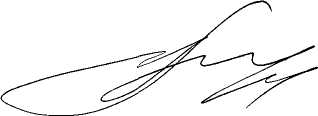  Глава Весьегонскогомуниципального округа                                                        А. В. ПашуковО внесении изменений в постановление Администрации Весьегонского муниципального округа от 30.12.2020 № 685Объемы и источники финансирования муниципальной программы по годам ее реализации  в разрезе подпрограммОбщий объем финансирования муниципальной программы на 2021 – 2026 годы -   226 664 411,00 руб., в том числе:за счет средств местного бюджета – 220 650 811,00 руб. по годам ее реализации:2021 год -    42 240 756,00 руб.Подпрограмма 1 -  0 руб.Подпрограмма 2  - 388 000 руб.Подпрограмма 3  - 67 700 руб.Подпрограмма 4 – 0 руб.Подпрограмма 5 – 0 руб.Подпрограмма 6 – 509 500 руб.Подпрограмма 7 – 163 000 руб.Обеспечивающая подпрограмма  41 112 556 руб.